                                                                                                Проект № 202 від 11.03.2021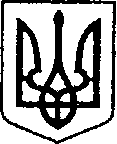 УКРАЇНА	ЧЕРНІГІВСЬКА ОБЛАСТЬ    Н І Ж И Н С Ь К А    М І С Ь К А    Р А Д А___  сесія VIII скликанняР І Ш Е Н Н Явід                        2021 р.      		м. Ніжин	                            №         /2021Відповідно до статей 25, 26, 42, 59, 60, 73 Закону України «Про місцеве самоврядування в Україні», Закону України «Про оренду державного та комунального майна» від 03 жовтня 2019 року №157-XI, Порядку передачі в оренду державного та комунального майна, затвердженого постановою Кабінету Міністрів України від 03 червня 2020р. №483 «Деякі питання оренди державного та комунального майна», Регламентy Ніжинської міської ради Чернігівської області, затвердженого рішенням Ніжинської міської ради від       27 листопада 2020 року №3-2/2020, враховуючи подання голови комісії з припинення державного комунального підприємства телерадіокомпанія  «Ніжинське телебачення» про припинення майнових прав та припинення договірних відносин, від 23.02.2021 року № 5, міська рада вирішила:          1. Припинити договір оренди нерухомого майна, що належить до комунальної власності територіальної громади міста Ніжина №3 від 17 вересня 2015 року, укладеного з державним комунальним підприємством телерадіокомпанія «Ніжинське телебачення» на нежитлові приміщення, загальною площею 43,2 кв.м., корисною площею 21,6 кв.м., розташовані за адресою: місто Ніжин, площа імені Івана Франка, будинок 1. 2. Управлінню комунального майна та земельних відносин Ніжинської міської ради Чернігівської області вжити заходів щодо реалізації цього рішення згідно Закону України «Про оренду державного та комунального майна» від 03 жовтня 2019 року №157-XI, Порядку передачі в оренду державного та комунального майна, затвердженого постановою Кабінету Міністрів України від 03 червня 2020р. №483 «Деякі питання оренди державного та комунального майна».3. Начальнику відділу комунального майна Управління комунального майна та земельних відносин Ніжинської міської ради Федчун Н.О., забезпечити оприлюднення даного рішення на офіційному сайті Ніжинської міської ради протягом п’яти робочих днів після його прийняття.4. Організацію виконання даного рішення покласти на першого заступника міського голови з питань діяльності виконавчих органів ради Вовченка Ф. І. та начальника управління комунального майна та земельних відносин Ніжинської міської ради Чернігівської області Онокало І.А.5. Контроль за виконанням даного рішення покласти на постійну комісію міської ради з питань житлово-комунального господарства, комунальної власності, транспорту і зв’язку та енергозбереження (голова комісії – Дегтяренко В.М.).Міський голова			      	          		                Олександр КОДОЛАПодає:Начальник управління комунального майната земельних відносин Ніжинської міської ради	            Ірина ОНОКАЛОПогоджують:Перший заступник міського голови з питань діяльностівиконавчих органів ради                                                          Федір ВОВЧЕНКОСекретар Ніжинської міської ради                                          Юрій ХОМЕНКОНачальник відділуюридично-кадрового забезпечення апарату                                                                В’ячеслав ЛЕГАвиконавчого комітетуНіжинської міської ради     		                    Голова постійної комісії міськоїради з питань житлово-комунальногогосподарства, комунальної власності, транспорту і зв’язку та енергозбереження	          Вячеслав ДЕГТЯРЕНКОГолова постійної комісії міської ради з питаньрегламенту, законності, охорони прав і свобод громадян,запобігання корупції, адміністративно-територіальногоустрою, депутатської діяльності та етики                              Валерій САЛОГУБПояснювальна запискаВідповідно до статей 25, 26, 42, 59, 60, 73 Закону України «Про місцеве самоврядування в Україні», Закону України «Про оренду державного та комунального майна» від 03 жовтня 2019 року №157-XI, Порядку передачі в оренду державного та комунального майна, затвердженого постановою Кабінету Міністрів України від 03 червня 2020р. №483 «Деякі питання оренди державного та комунального майна», Регламентy Ніжинської міської ради Чернігівської області, затвердженого рішенням Ніжинської міської ради від       27 листопада 2020 року №3-2/2020, враховуючи подання голови комісії з припинення державного комунального підприємства телерадіокомпанія  «Ніжинське телебачення» про припинення майнових прав та припинення договірних відносин, від 23.02.2021 року № 5, підготовлений даний проект рішення.Даний проект рішення дасть можливість припинити договір оренди нерухомого майна, що належить до комунальної власності територіальної громади міста Ніжина від 17 вересня 2015 року №3, укладеного з державним комунальним підприємством телерадіокомпанія «Ніжинське телебачення» на нежитлові приміщення, загальною площею 43,2 кв.м., корисною площею 21,6 кв.м., розташовані за адресою: місто Ніжин, площа імені Івана Франка, будинок 1, у зв’язку з поданням голови комісії з припинення державного комунального підприємства телерадіокомпанія  «Ніжинське телебачення» у зв’язку з поданням голови комісії з припинення державного комунального підприємства телерадіокомпанія  «Ніжинське телебачення». Начальник управління комунального майната земельних відносин Ніжинської міської ради	            Ірина ОНОКАЛОПро припинення договору оренди нерухомого майна, що належить до комунальної власності територіальної громади міста Ніжина №3 від 17 вересня 2015 року укладеного з державним комунальним підприємством телерадіокомпанія «Ніжинське телебачення»